COUNTY GOVERNMENT OF MOMBASA 
GOVERNOR'S OFFICE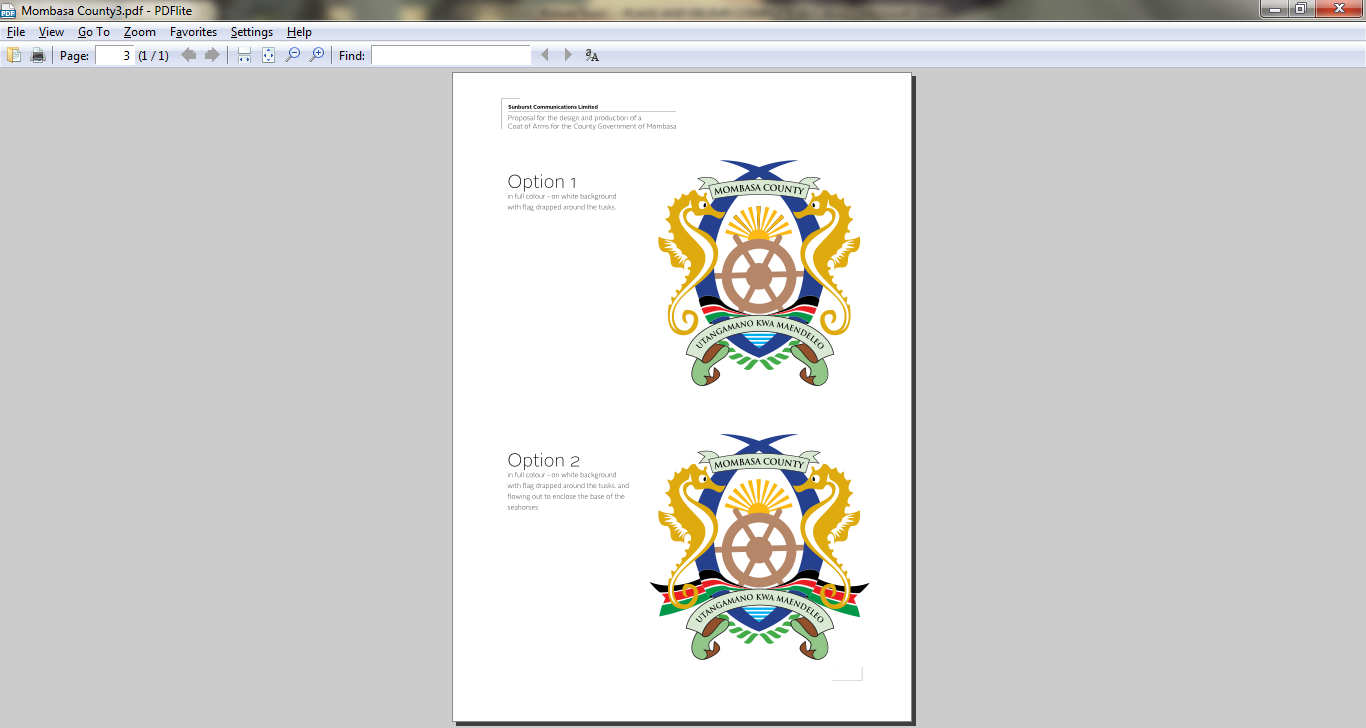 COUNTY GOVERNMENT OF MOMBASA 
GOVERNOR'S OFFICECOUNTY GOVERNMENT OF MOMBASA 
GOVERNOR'S OFFICECOUNTY GOVERNMENT OF MOMBASA 
GOVERNOR'S OFFICECOUNTY GOVERNMENT OF MOMBASA 
GOVERNOR'S OFFICECOUNTY GOVERNMENT OF MOMBASA 
GOVERNOR'S OFFICECOUNTY GOVERNMENT OF MOMBASA 
GOVERNOR'S OFFICECOUNTY GOVERNMENT OF MOMBASA 
GOVERNOR'S OFFICECOUNTY GOVERNMENT OF MOMBASA 
GOVERNOR'S OFFICECOUNTY GOVERNMENT OF MOMBASA 
GOVERNOR'S OFFICECOUNTY GOVERNMENT OF MOMBASA 
GOVERNOR'S OFFICECOUNTY GOVERNMENT OF MOMBASA 
GOVERNOR'S OFFICECOUNTY GOVERNMENT OF MOMBASA 
GOVERNOR'S OFFICECOUNTY GOVERNMENT OF MOMBASA 
GOVERNOR'S OFFICECOUNTY GOVERNMENT OF MOMBASA 
GOVERNOR'S OFFICECOUNTY GOVERNMENT OF MOMBASA 
GOVERNOR'S OFFICECOUNTY GOVERNMENT OF MOMBASA 
GOVERNOR'S OFFICECOUNTY GOVERNMENT OF MOMBASA 
GOVERNOR'S OFFICECOUNTY GOVERNMENT OF MOMBASA 
GOVERNOR'S OFFICECOUNTY GOVERNMENT OF MOMBASA 
GOVERNOR'S OFFICECOUNTY GOVERNMENT OF MOMBASA 
GOVERNOR'S OFFICESUPPLY AND INSTALLATION OF CONFERENCE AUDIO SOUND EQUIPMENT
 AT THE GOVERNOR'S CONFERENCE ROOMSUPPLY AND INSTALLATION OF CONFERENCE AUDIO SOUND EQUIPMENT
 AT THE GOVERNOR'S CONFERENCE ROOMSUPPLY AND INSTALLATION OF CONFERENCE AUDIO SOUND EQUIPMENT
 AT THE GOVERNOR'S CONFERENCE ROOMSUPPLY AND INSTALLATION OF CONFERENCE AUDIO SOUND EQUIPMENT
 AT THE GOVERNOR'S CONFERENCE ROOMSUPPLY AND INSTALLATION OF CONFERENCE AUDIO SOUND EQUIPMENT
 AT THE GOVERNOR'S CONFERENCE ROOMSUPPLY AND INSTALLATION OF CONFERENCE AUDIO SOUND EQUIPMENT
 AT THE GOVERNOR'S CONFERENCE ROOMSUPPLY AND INSTALLATION OF CONFERENCE AUDIO SOUND EQUIPMENT
 AT THE GOVERNOR'S CONFERENCE ROOMS/
NO.ITEM DESCRIPTIONCOUNTRY OF
ORIGINUNIT OF
ISSUEQUANTITYUNIT 
PRICE (Kshs.)TOTAL PRICE EXW
PER ITEM (Kshs.)1Conference audio system delegate UnitNo.182Conference audio system Chairman UnitNo.23Conference audio system gooseneck microphoneNo.224Conference audio system control unitNo.15Conference audio system translation unitNo.26Conference audio system translation headsetNo.27Conference audio system software suiteNo.18Wireless network access pointNo.39Conference audio system signage PCNo.110Conference audio system Control PCPcs111Multimedia Presentation PCNo.11265" commercial grade LED displayNo.213Ultra-short throw interactive projectorNo.114Whiteboard for use with interactive projectorNo.115Electrically operated blackout window blindsNo.716Full range audio speakersNo.617Wall mounted 7 button control panelNo.118Relay interface unit for lighting & blind controlNo.119Table top touchscreen room controllerNo.120Video over IP encoderNo.321Video over IP decoderNo.3Shared Equipment RoomShared Equipment RoomShared Equipment RoomShared Equipment RoomShared Equipment RoomShared Equipment RoomShared Equipment Room23Windows 2016 rackmount serverNo.124Fully managed 48-port, POE + Gigabit network switchNo.1253kVA Rackmount UPSNo.126Professional FM tunerNo.227Professional Blu-ray PlayerNo.128Software controlled audio mixer & amplifierNo.129Room device control central controllerNo.1TOTAL AMOUNTTOTAL AMOUNTTOTAL AMOUNTTOTAL AMOUNTTOTAL AMOUNTTOTAL AMOUNT

Signature of Tenderer_______________________________________________________

Note: In case of discrepancy between unit price and total, the Unit Price shall prevail.

Signature of Tenderer_______________________________________________________

Note: In case of discrepancy between unit price and total, the Unit Price shall prevail.

Signature of Tenderer_______________________________________________________

Note: In case of discrepancy between unit price and total, the Unit Price shall prevail.

Signature of Tenderer_______________________________________________________

Note: In case of discrepancy between unit price and total, the Unit Price shall prevail.

Signature of Tenderer_______________________________________________________

Note: In case of discrepancy between unit price and total, the Unit Price shall prevail.

Signature of Tenderer_______________________________________________________

Note: In case of discrepancy between unit price and total, the Unit Price shall prevail.

Signature of Tenderer_______________________________________________________

Note: In case of discrepancy between unit price and total, the Unit Price shall prevail.